GRUPA „BIEDRONKI” 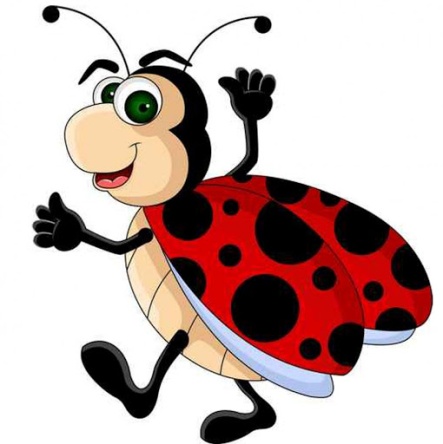 TEMAT TYGODNIA: Kto Ty jesteś?Karta numer 22Temat dnia: Kraków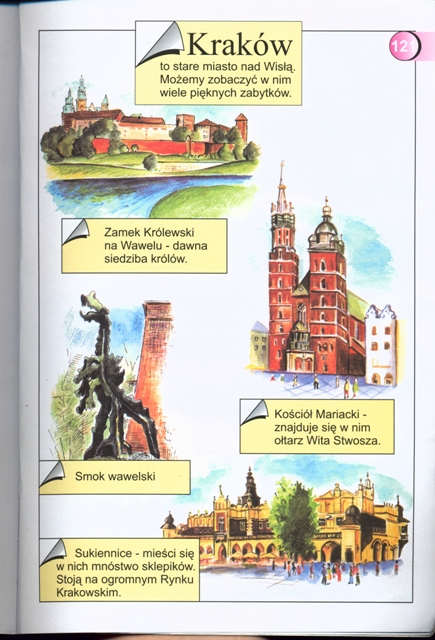 1. „ Wawel”- słuchanie wiersza Czesława Janczarskiego.WAWEL
Czesław JanczarskiNależy kochaćstare kamienie,bo jest w nichdawnych czasów wspomnienie –szlachetnych czynów,męstwa i sławy.Dlatego kocham kamienny Wawel.Tu przed wiekamismok żył potężny.Zuch szewczyk Skubasmoka zwyciężył.Tu przed Tatarembronił się Kraków.Stąd szedł Jagiełłogromić Krzyżaków.Tu bije dzwonuspiżowe serce.Tu są pamiątkinasze najszczersze.Gdy wiatr rozwiejemgły ponad Wisłą,wawelskie wieżew słońcu rozbłyszczą,kamienne mury –czerwone,szarejak Polska trwałe,jak Polska stare. Odpowiedz na pytania: Jak się nazywa  najsłynniejsze miejsce w Krakowie?; Z czego słynie Kraków?2. Monografia litery f, F na podstawie wyrazów: flaga, Franek.- wyszukiwanie na ilustracji elementów, których nazwy zawierają daną głoskę- wypowadanie całego wyrazu, wybrzmiewanie sylab, głosek- kolorowanie ozdabianie poznanej literyPraca w KP 3.30 oraz PiL 623. Wklej litery, pokoloruj, spróbuj przeczytać zdanie i napisać w okienkach odpowiednie litery.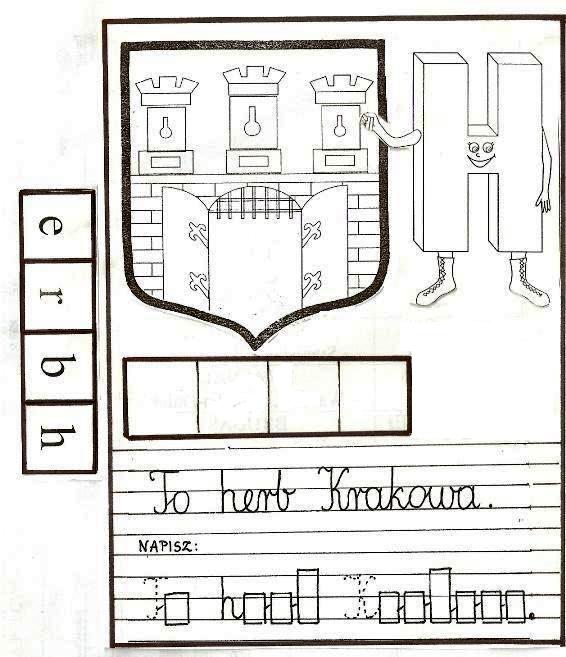 